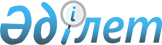 "Қазақстан Республикасының аумағына Кеден одағына мүше мемлекеттердің аумағынан импортталатын, өнеркәсіптік қайта өңдеуге арналған тауарлар тізбесін және көрсетілген өнеркәсіптік қайта өңдеу кезінде алынған дайын өнім тізбесін, сондай-ақ Қазақстан Республикасының осындай тауарларды импорттайтын салық төлеушілерінің тізбесін бекіту туралы" Қазақстан Республикасы Үкіметінің 2011 жылғы 8 шілдедегі № 782 қаулысына өзгерістер енгізу туралы
					
			Күшін жойған
			
			
		
					Қазақстан Республикасы Үкіметінің 2013 жылғы 15 сәуірдегі № 356 қаулысы. Күші жойылды - Қазақстан Республикасы Үкіметінің 2017 жылғы 28 желтоқсандағы № 902 қаулысымен
      Ескерту. Күші жойылды – ҚР Үкіметінің 28.12.2017 № 902 қаулысымен
      Қазақстан Республикасының Үкіметі ҚАУЛЫ ЕТЕДІ:
      1. "Қазақстан Республикасының аумағына Кеден одағына мүше мемлекеттердің аумағынан импортталатын, өнеркәсіптік қайта өңдеуге арналған тауарлар тізбесін және көрсетілген өнеркәсіптік қайта өңдеу кезінде алынған дайын өнім тізбесін, сондай-ақ Қазақстан Республикасының осындай тауарларды импорттайтын салық төлеушілерінің тізбесін бекіту туралы" Қазақстан Республикасы Үкіметінің 2011 жылғы 8 шілдедегі № 782 қаулысына мынадай өзгерістер енгізілсін:
      1) көрсетілген қаулымен бекітілген Қазақстан Республикасының аумағына Кеден одағына мүше мемлекеттердің аумағынан импортталатын, өнеркәсіптік қайта өңдеуге арналған тауарлар тізбесі осы қаулыға 1-қосымшаға сәйкес жаңа редакцияда жазылсын;
      2) көрсетілген қаулымен бекітілген Қазақстан Республикасының аумағына Кеден одағына мүше мемлекеттердің аумағынан импортталған тауарларды өнеркәсіптік қайта өңдеу кезінде алынған дайын өнімнің тізбесі осы қаулыға 2-қосымшаға сәйкес жаңа редакцияда жазылсын;
      3) көрсетілген қаулымен бекітілген Қазақстан Республикасының аумағына Кеден одағына мүше мемлекеттердің аумағынан өнеркәсіптік қайта өңдеуге арналған тауарларды импорттайтын Қазақстан Республикасы салық төлеушілерінің тізбесі осы қаулыға 3-қосымшаға сәйкес жаңа редакцияда жазылсын.
      2. Осы қаулы қол қойылған күнінен бастап қолданысқа енгізіледі. Қазақстан Республикасының аумағына Кеден одағына мүше
мемлекеттердің аумағынан импортталатын, өнеркәсіптік қайта
өңдеуге арналған тауарлар тізбесі Қазақстан Республикасының аумағына Кеден одағына мүше
мемлекеттердің аумағынан импортталған тауарларды өнеркәсіптік
қайта өңдеу кезінде алынған дайын өнімнің
тізбесі Қазақстан Республикасының аумағына Кеден одағына мүше
мемлекеттердің аумағынан өнеркәсіптік қайта өңдеуге арналған
тауарларды импорттайтын Қазақстан Республикасының салық
төлеушілерінің тізбесі
					© 2012. Қазақстан Республикасы Әділет министрлігінің «Қазақстан Республикасының Заңнама және құқықтық ақпарат институты» ШЖҚ РМК
				
Қазақстан Республикасының
Премьер-Министрі
С. АхметовҚазақстан Республикасы
Үкіметінің
2013 жылғы 15 сәуірдегі
№ 356 қаулысына
1-қосымша
Қазақстан Республикасы
Үкіметінің
2011 жылғы 8 шілдедегі
№ 782 қаулысымен
бекітілген
Р/с
№
Тауарлардың атауы
КО СЭҚ ТН коды
1
2
3
1.
Шикі сүт
0401 20 990 0
2.
Ұзын дәнді күріш
1103 19 900 9
3.
Арпа жармасы
1103 19 900 9
4.
Қарақұмық жармасы
1103 19 900 9
5.
Тары жармасы
1103 19 900 9
6.
Аршылғаннан басқа, күнбағыстың өзге де тұқымдары, ұнтақталған немесе ұнтақталмаған, егуге арналмаған
1206 00 990 0
7.
Техникалық зығыр майы
1515 19 100 0
8.
Жеміс-жидек толтырғышы
2007 99 390 0
9.
Ашытқыға арналған концентрат
2106 10 800 0
10.
Индукция пештерінің қыш тостағандары үшін ұнтақталған кварцит
2506 20 000 0
11.
СКМ-97 (ПКМВИ-2) ұнтақталған кварциті
2506 20 000 0
12.
Абразивтік ұнтақ
2621 90 000 0
13.
Тас көмірлі антрацит
2701 11 100 0
14.
Кокс қоқымы
2704 00 190 0
15.
Кокс
2704 00 190 0
16.
Құймалы кокс
2704 00 190 0
17.
Бор ангидриді
2810 00 100 0
18.
Техникалық сұйық аммиак
2814 10 000 0
19.
Ж1 МЕМСТ 18172-80 маркалы темір қышқылды сары пигменттер
2821 10 000 0
20.
Кальцийленген сода
2836 20 000 0
21.
Д-98 глицерині
2905 45 000 9
22.
Техникалық этилцеллозольв
2909 44 000 0
23.
Адипиндік қышқыл
2917 12 000 0
24.
МД 218-У қоспасы
2912 19 900 0
25.
Техникалық фтальдық ангидрид
2917 35 000 0
26.
Ашытқы
3002 90 500 0
27.
Квебрахо малмасы
3201 10 000 0
28.
Мимоза экстраты
3201 90 900 0
29.
RS 3 синттаны
3202 10 000 0
30.
LF 187 синттаны
3202 10 000 0
31.
DF 585 синттаны
3202 10 000 0
32.
GP синттаны
3202 10 000 0
33.
SMA 678 синттаны
3202 10 000 0
34.
NN 555 синттаны
3202 10 000 0
35.
НП-1 евросинттаны
3202 10 000 0
36.
RETANAL SCM (теріні өңдеуге арналған құрал)
3202 10 000 0
37.
TL синоктаны
3202 90 000 0
38.
ACID BLACK 210 90 % синтетикалық бояғышы
3204 12 000 0
39.
ACID BLACK 210 120 % синтетикалық бояғышы
3204 12 000 0
40.
ACID BLACK 210 160 % синтетикалық бояғышы
3204 12 000 0
41.
АН (К2) теріге арналған қара бояу
3204 12 000 0
42.
Қышқылды қара бояу
3204 12 000 0
43.
Wetdye Black N (S 852000-КВ бояғыш заты)
3204 12 000 0
44.
Қара анионний
3204 12 000 0
45.
Бояғыштар
3204 12 000 0
3204 14 000 0
3204 13 000 0
3204 16 000 0
46.
99685 пигментті пасталар
3206 49 800 0
47.
Эмальдар мен шыны тәрізді әйнекшелер, ангобалар (шликерлер) және ұқсас препараттар: өзгелері
3207 20 900 0
48.
Акрил және винил полимер негізде өнімдерді жабуға арналған бояу
3208 20 900 9
49.
КО-915Б, КО-916К, КО-991-4, К-42 кремний органикалық лактар және шайырлар
3208 90 910 9
50.
Базетоне блек
3210 00 900 0
51.
GW 7045 смитлакы
3210 00 900 0
52.
ВЛ 016 су лагы
3210 00 900 0
53.
Нығыздағыш паста
3214 10 100 9
54.
ПН-ИОП пенетраторы
3401 30 000 0
55.
АН тегістегіштері
3402 12 000 0
56.
Declaim Plus (тартылуға қарсы қосалқы өнім)
3402 19 000 0
57.
ТВВ, жүнге арналған суда еритін майлағыштар
3402 19 000 0
3809 91 000 0
58.
БВ феноксолы
3402 90 100 9
59.
СМХ-600 майлағыш композициялары
3403 91 000 0
60.
СМХ-475 майлағыш композициялары
3403 91 000 0
61.
СМХ-470 майлағыш композициялары
3403 91 000 0
62.
СМХ-КТ қара майлағыш композициялары
3403 91 000 0
63.
RETANAL WR-10 (майландырғыш препараты)
3403 91 000 0
64.
EW 321 синтолы
3403 91 000 0
65.
ВНИИЖ пастасы
3403 91 000 0
66.
Бетасин майы
3403 91 000 0
67.
С әмбебабы
3403 91 000 0
68.
1002 т казеинді ПК
3501 90 900 0
69.
1026 т казеинді ақ ПК
3501 90 900 0
70.
1032 т казеинді қоңыр ПК
3501 90 900 0
71.
103 т казеинді қоңыр ПК 5
3501 90 900 0
72.
1043 т казеинді сары ПК
3501 90 900 0
73.
1103 т казеинді қызыл ПК
3501 90 900 0
74.
Оптал желімі
3506 99 000 0
75.
"Техно2013" 17 кг желімі
3506 99 000 0
76.
КЕСЕ-Special 901/1 sp2 black желімі
3506 99 000 0
77.
ГЗх-120 протосубтилині
3507 90 900 0
78.
Лигносульфанат
3804 00 000 0
79.
Техникалық ұнтақ тәрізді лингосульфанат
3804 00 000 0
80.
5040 смитбазесі
3809 93 000 0
81.
GW 7248 смитфиксі
3809 93 000 0
82.
GW 7089 қара смитфиксі
3809 93 000 0
83.
CR plus LN превентолы
3809 93 000 0
84.
Экофиллер
3809 93 000 0
85.
Қара экофиллер
3809 93 000 0
86.
Экотол 1
3809 93 000 0
87.
АП-60 пенетраторы
3809 93 000 0
88.
НС экономині
3809 93 000 0
89.
А55605 EXTRA активаторы
3815 90 900 0
90.
PLE риберсалы
3824 90 970 9
91.
Экодисп
3824 90 970 9
92.
С риберсалы
3824 90 970 9
93.
Plenatol HBE (модификацияланған магний тотығы)
3824 90 970 9
94.
СН-СП майсыздандыруға арналған ылғалдандырғыш
3824 90 970 9
95.
"Экофикс" толтырғышы
3824 90 970 9
96.
М экомині
3824 90 970 9
97.
S 2980 преполимері
3824 90 970 9
98.
107-02К, 153-10К, 273-81К полиэтилені
3901 20 900 0
99.
ОМ-40, И40-13А рец.8/2 кәбілді пластикат
3904 22 000 0
100.
СЗ 2845 (СП компактісі)
3906 90 900 9
101.
Compound 862 (қосалқы құралы)
3906 90 900 9
102.
ЭД-16 шайыры
3907 30 000 0
103.
Р 775 полиэфирі
3907 99 900 0
104.
ОЛД 02-ЭМА-2 препараты
3909 10 000 0
105.
КФ-Ж шайыры
3909 10 000 0
106.
ТПУ 65 АВ (20495)
3909 50 900 0
107.
МД 100 бөлгіш жаққы майлары
3910 00 000 9
108.
RT/F61FN м күрделі полиэфирлі шыбықтар
3916 20 000 0
109.
3002 ВБ изолон тейпі
3919 90 000 0
110.
ПЭТ-Э полиэтилен-терефталат пленкасы
3920 62 190 1
111.
180/2 термосы
3920 62 900 0
112.
150/2 термосы
3920 62 900 0
113.
1,8 мм 1000*1500 екі жақты термопласт
3920 62 900 0
114.
2,0 мм 1000*1500 екі жақты термопласт
3920 62 900 0
115.
400*500*50 ПП тақтасы
3921 19 000 0
116.
600*450*50 ПП тақтасы
3921 19 000 0
117.
400*400*50 ПП тақтасы
3921 19 000 0
118.
Krepp 15,50*0,8 жасыл 1400 м. полиэтилентерефталат-таспа
3920 62 900 0
119.
Преформалар
3923 30 101 0
120.
Пластмассадан жасалған қақпақ
3923 50 900 0
121.
СПП-250 сыйымдылығы
3923 10 000 0
122.
Ф СВ-1 вулканизацияланбаған резеңкелі қоспа
4005 91 000 0
123.
Артикулы 2311-ПП жартылай жүнді мата
4005 10 000 0
124.
Кесілген ағаш материалдары
4407 10 930 0
125.
Желімделген фанер, фанер панельдер және қабатталған сүректен жасалған ұқсас материалдар
Сүректен жасалған жапырақты тұқымдастардың кемінде сыртқы бір қабаты бар өзгесі
4412 32 900 0
126.
Тоттанбайтын металл илегі
4739 00 000 0
127.
К-120 қағазы
4804 31 510 0
128.
БУН-70 қағазы
4804 31 580 0
129.
Гофрленген қағаздан немесе картоннан жасалған қораптар мен жәшіктер
4819 10 000 0
130.
Картон орамалар
4819 20 000 0
131.
Этикеткалар
4821 10 900 0
132.
Жуылған биязы меринос жүні
5101 21 000 0
133.
Артикулы 2311-ПП жартылай жүн мата
5112 11 000 0
134.
Артикулы 2311-ПП, С32-ПП, 2313-ПП жартылай жүн мата
5112 30 300 0
5515 13 990 0
135.
М/м (ағартылған, нығыздалған) бөз
5208 22 990 0
5208 32 160 0
5208 32 960 0
136.
М/м фланель 
5208 32 960 0
137.
Термобөз
5208 42 000 0
138.
Шатырлық мата
5209 31 000 0
139.
Диагональ
5209 32 000 0
140.
Полиэфирлі-вискозды маталар: Артикулы 18305 "Рип-Стоп" 230
5211 59 000 0
5211 39 000 0
141.
Қатырғы (зығыр 100 %)
5309 11 100 0
142.
Жіптер
5401 10 140 0
143.
Үш қабатты тор
5407 93 000 0
144.
Полиакрилонитрильді талшық (ПАН-тартқы)
5501 30 000 0
145.
Артикулы 1022 термофорт 220 отқа төзімді мата
5512 99 100 0
146.
Артикул 81411, 81407, 81412, 81423 "Лидер"
5514 22 000 0
147.
Артикулы 81424, 81421 "Премьер-Стандарт"
5514 42 000 0
148.
Артикулы 1215-ч "Рип-стоп" 220 
5514 43 000 0
149.
Полиэфирлі-вискозды маталар: Артикулы 82039, 3221, 87001, 83007, бір түсті боялған және ағартылған "Флагман", "Классика"
5515 11 100 0
5515 11 300 0
5515 11 900 0
150.
Артикулы С32-ПП жартылай жүн мата
5515 13 990 0
151.
Жылытқыш (синтепон, холлофайбер)
5603 13 900 0
152.
"Поролонды Камбрель" (ППУ) астарлық матасы
5603 13 900 0
153.
TESIG термоиілімді материалы
5603 14 100 9
154.
Резеңке
5604 10 000 0
155.
Жалпақ белбеу
5806 20 000 0
156.
Құлақшалы, киперлі м/м таспасы
5806 31 000 0
157.
Шалбар бауы
5806 32 100 0
158.
Бау
5808 10 000 0
159.
Галантереялық винилистері
5903 10 900 9
160.
Гол 3 арналған резеңкеленген матадан жасалған материал
5906 99 100 0
161.
"Дублерин" астарлық материалы
5907 00 000 0
162.
Жібек немесе химиялық талшықтардан жасалған беткі тығыздығы 650 г/м2 немесе одан асатын тоқыма материалдар мен техникалық мақсаттарға арналған бұйымдар
5911 32 110 0
163.
Жасанды тері
6001 10 000 0
164.
Баулар 
6307 90 990 0
165.
Табан
6406 20 100 0
166.
Аяқ киім өкшесі
6406 20 100 0
167.
Табан
6406 20 900 0
168.
Картон ұлтарақ
6406 90 500 0
169.
Пластмасса күнқағар
6507 00 000 0
170.
Тегістеу шеңбері
6804 22 300 0
171.
ШБ кірпіші
6902 20 910 0
172.
Отқа төзімді бұйымдар. МКРКУ-45 № 10 трапеция тәрізді сына
6902 90 000 0
173.
Отқа төзімді бұйымдар. ШСП-32 № 2/250 стопор түтікшелері
6902 90 000 0
174.
Отқа төзімді бұйымдар. ШСП-32 № 2/300 стопор түтікшелері
6902 90 000 0
175.
Жалпы мақсаттағы шамоттық отқа төзімді бұйымдар. ША № 4 түзу кірпіш
6902 90 000 0
176.
Жалпы мақсаттағы шамоттық отқа төзімді бұйымдар. ША № 5 түзу кірпіш
6902 90 000 0
177.
Жалпы мақсаттағы шамоттық отқа төзімді бұйымдар. ША № 6 түзу кірпіш
6902 90 000 0
178.
Жалпы мақсаттағы шамоттық отқа төзімді бұйымдар. ША № 9 түзу кірпіш
6902 90 000 0
179.
Отқа төзімді бұйымдар. ШСП № 49 ұялы түзу кірпіш
6902 90 000 0
180.
Периклазды стопор салымы
6902 90 000 0
181.
Болатты сифонды құю үшін отқа төзімді бұйымдар. ШС-28 № 69/300 сифондық аралық түтікшелер
6903 20 000 0
182.
Болатты сифонды құю үшін отқа төзімді бұйымдар. ШС-28 № 70/300 сифондық аралық түтікшелер
6903 20 000 0
183.
Болатты сифонды құю үшін отқа төзімді бұйымдар. ШС-28 № 75/300 сифондық бойлық түтікшелер
6903 20 000 0
184.
Отқа төзімді бұйымдар. ШСП-32 № 10 ожауынан болатты құю үшін стопорлар
6903 20 100 0
185.
Отқа төзімді бұйымдар. ШСП-32 № 33/30 стакандары
6903 20 100 0
186.
Отқа төзімді бұйымдар. ШСП-32 № 33/35 стакандары
6903 20 100 0
187.
Отқа төзімді бұйымдар. ШСП-32 № 33/40 стакандары
6903 20 100 0
188.
Термиялық жалтыратылған шыны және беті тегістелген немесе жалтыратылған, табақтар түріндегі жұтатын, шағылыстыратын немесе шағылыстырмайтын қабаты бар немесе жоқ, алайда қандай да бір өзге тәсілмен өңделмеген шыны – арқауланбаған, жұтатын, шағылыстыратын немесе шағылыстырмайтын қабаты бар, өзгесі, қалыңдығы 3,5 мм астам, бірақ 4,5 мм аспайтын шыны
7005 10 300 0
189.
Термиялық жалтыратылған шыны және беті тегістелген немесе жалтыратылған, табақтар түріндегі жұтатын, шағылыстыратын немесе шағылыстырмайтын қабаты бар немесе жоқ, алайда қандай да бір өзге тәсілмен өңделмеген шыны – арқауланбаған, жұтатын, шағылыстыратын немесе шағылыстырмайтын қабаты бар, өзгесі, қалыңдығы 4,5 мм астам шыны
7005 10 800 0
190.
Термиялық жалтыратылған шыны және беті тегістелген немесе жалтыратылған, табақтар түріндегі жұтатын, шағылыстыратын немесе шағылыстырмайтын қабаты бар немесе жоқ, алайда қандай да бір өзге тәсілмен өңделмеген шыны – арқауланбаған өзге шыны: қалыңдығы 3,5 мм астам, бірақ 4,5 мм аспайтын шыны
7005 29 350 0
191.
Термикалық жалтыратылған шыны және беті тегістелген немесе жалтыратылған, табақтар түріндегі жұтатын, шағылыстыратын немесе шағылыстырмайтын қабаты бар немесе жоқ, алайда қандай да бір өзге тәсілмен өңделмеген шыны – арқауланбаған өзге шыны: қалыңдығы 4,5 мм астам шыны
7005 29 800 0
192.
Электр оқшауланған шыны мата
7019 52 000 0
193.
Құйма шойын
7201 10 190 0
194.
ФМн78 ферромарганеці
7202 11 800 0
195.
МЕМСТ 4755-91 ФМн88 ферромарганеці
7202 19 000 0
196.
Ферросилиций
7202 29 900 0
197.
ФС45 ферросилицийі
7202 29 900 0
198.
FeMnSi 17 ферросиликомарганеці
7202 30 000 0
199.
ФХ800, 010 феррохромы және т.б.
7202 41 900 0
200.
ФМо60 ферромолибдені
7202 70 000 0
201.
ФТи35 ферротитаны
7202 91 000 0
202.
ФВд50 феррованадийі
7202 92 000 0
203.
СК15 силикокальцийі
7202 99 800 0
204.
20-60 мм фракциясы СК-20 силикокальцийі
7202 99 800 0
205.
Болатты бытыра 
7205 10 000 0
206.
Құрамында көміртегінің кемінде 0,25 % бар қаңылтырмен қапталған, темірден жасалған жартылай фабрикаттар
7207 19 190 0
207.
Табақты металл илегі
7208 51 200 9
208.
Ені 600 мм және одан асатын темірден жасалған металл табақ
7208 90 800 0
209.
6,5 СТ1кп МЕМСТ 30136-94 тегістеуі
7213 91 490 0
210.
Құрамында көміртегінің кемінде 0,25 % бар астам диаметрі 80 мм және одан жоғары темірден немесе қоспаланбаған болаттан жасалған шеңбер
7214 99 310 0
211.
Құбырлар
7214 99 310 0
212.
Құрамында көміртегінің 0,25 % кем салмағы бар диаметрі 80 мм кем темірден немесе қоспаланбаған болаттан жасалған шеңбер
7214 99 390 0
213.
Құрамында көміртегінің 0,25 % астам салмағы бар диаметрі 80 мм кем темірден немесе қоспаланбаған болаттан жасалған шеңбер
7214 99 790 0
214.
Құбырлар
7214 99 790 0
215.
Диаметрі 80 мм кем болатын тотығуға төзімді болаттан жасалған шеңбер
7222 11 890 9
216.
Құрамында кемінде никельдің 2,5 % бар тот баспайтын болаттан жасалған шеңбер
7222 19 900 0
217.
Диаметрі 80 мм немесе одан асатын өзге қоспаланбаған болаттан жасалған шеңбер 
7228 30 610 0
218.
Сортты металл илегі
7228 30 610 0
219.
Диаметрі кемінде 80 мм болатын өзге қоспаланбаған болаттан жасалған шеңбер
7228 30 690 0
220.
Сортты металл илегі
7228 30 690 0
221.
МЕМСТ 5267.3-90 ст 09Г2С арқалық бөренелер үшін Z профилі
7228 70 100 0
222.
МЕМСТ 5267.6-90 ст 09Г2С вагон тіректерінің профилі
7228 70 100 0
223.
160х100х10 ст 09Г2С тең емес сөре бұрышы
7228 70 100 0
224.
№ 19 МЕМСТ 5267.5-90 ст 09Г2С қос таңбалы профиль
7228 70 100 0
225.
Дәнеркелейтін сым
7229 90 200 0
226.
Жалпы мақсаттағы суық деформацияланған құбырлар
7304 31 800 0
227.
Сыртқы диаметрі 168,3 мм асатын, бірақ 406,4 мм аспайтын құбырлар
7304 39 930 0
228.
Сыртқы диаметрі 406,4 мм асатын құбырлар
7304 39 980 0
229.
Мұнай және газ құбырларға арналған құбырлар
7306 19 100 0
230.
Қара металдан жасалған шынжырлар және олардың бөліктері: өзгесі
7315 12 000 0
231.
Металл геленкалар 
7317 00 900 9
232.
Блочка
7317 00 900 9
233.
Халнитен
7317 00 900 9
234.
240-1005020-Б1 білік соқпасы
7326 19 100 0
235.
240-1005017 қарсы салмақ соқпасы
7326 19 100 0
236.
Құймадағы жез
7403 21 000 0
237.
Құймадағы қола
7403 22 000 0
238.
Мыс негізіндегі құймалар
7403 29 000 0
239.
Қалдықтар мен металл сынықтары (мыс)
7404 00 100 0
240.
Мыс және мырыш (жез) негізді қорытпалар сынықтары
7404 00 910 0
241.
Мыс негізді өзге қорытпалардың сынықтары
7404 00 990 0
242.
Аяқ киім шегелері 
7415 10 000 0
243.
PR 19*-3.0 DE түйреуіштер
7415 10 000 0
244.
Н3 түйіршіктелген никель
7502 20 000 9
245.
Газобето + 500 ұяшықты бетон үшін газ құраушы
7603 20 000 0
246.
АКЛПТ-ПТ-5Е маркалы алюминий созбасы
7605 11 000 0
247.
ДПРХМ 0,15х30 НД алюминий фольгасы
7607 11 900 0
248.
Қалайы
8001 10 000 0
249.
Сүрме 
8110 90 000 0
250.
Кескіш болат – 19
8208 90 000 0
251.
Құрал: қатты қорытпа
8209 00 800 0
252.
Гофрленген металл қоныштар
8307 10 000 0
253.
Ілмек
8308 10 000 0
254.
ЗСП-95 х/о
8308 20 000 0
255.
Металл фурнитуралар (рамка, карабин, люверстер)
8308 90 000 0
256.
Фольгадан жасалған қақпақ
8309 90 100 0
257.
Сортты металл илегі
8311 90 000 0
258.
Өзге де қозғалтқыштар мен күш қондырғылары. Өзгесі
8412 29 810 9
259.
Тік қысқыш ролигі 
8455 90 000 0
260.
Қоқыстану датчигі
8466 94 000 0
261.
Қатты күйіндегі топырақты, тасты, қатты күйдегі (оның ішінде ұнтақ немесе қоймалжың күйдегі) руданы немесе басқа да минералдық қазбаларды сорттау, елеу, айыру, шаю, ұсақтау, ұнтақтау, қосу немесе араластыруға арналған жабдықтар; қатты минералдық отынды, қыш құрамды, қатпаған цементті, гипсті материалдарды немесе ұнтақ және қоймалжың күйдегі басқа да минералдық өнімдерді агломерациялауға, қалыптауға немесе құюға арналған жабдықтар, құмнан құю қалыптарын жасауға арналған қалыптау машиналары: өзгесі
8474 90 900 0
262.
Бұрымдық редуктор
8483 40 250 0
263.
Электр қозғалтқыш
8501 52 200 1
264.
Мотор-редуктор
8501 52 200 1
265.
Электр қозғалтқыш
8501 52 300 0
266.
Электр қозғалтқыш
8501 53 810 0
267.
Автоматты ажыратқыш
8536 20 900 8
268.
Әмбебап қорғау блогы
8536 90 850 0
269.
Электрод
8545 19 000 0
270.
РУШ осі
8607 19 100 9
271.
Сүйір рамасы
8607 19 900 0
272.
Рессор үстіндегі аралық
8607 19 900 0
273.
Автотіркеуіш
8607 30 000 0
274.
Тартқыш қамыт
8607 30 000 0
275.
Сіңдіретін аппарат
8607 30 000 0
276.
Алдыңғы тірегіш
8607 30 000 0
277.
Артқы тірегіш
8607 30 000 0
278.
Өкше жалғамасы бар тіреуіш
8607 30 000 0
279.
Софт-Стартер
9032 89 000 9
280.
Пластмасса фурнитуралар (қысқаш, бекіткіш, ұштар)
9606 10 000 0
281.
Сыдырма
9607 19 000 0
282.
Түймелер
9606 21 000 0Қазақстан Республикасы
Үкіметінің
2013 жылғы 15 сәуірдегі
№ 356 қаулысына
2-қосымша
Қазақстан Республикасы
Үкіметінің
2011 жылғы 8 шілдедегі
№ 782 қаулысымен
бекітілген
Р/с
№
Тауарлардың атауы
КО СЭҚ ТН коды
1
2
3
1.
Сары май
0405 10 110 0
2.
2,5%, 4% сүт
0401 20 910 9
3.
Йогурттар
0403 10 510 0
4.
Қаймақ
0403 90 330 0
5.
Айран
0403 90 610 0
6.
Тәтті айран
0403 90 910 0
7.
Сүзбе өнімі 
0406 10 200 2
8.
Балқытылған ірімшік
0406 30 100 0
9.
Күнбағыс майы, шикі, алғашқы орамдарда таза салмағы – 10 л немесе одан кем
1512 11 910 1
10.
Өз сөлінде сиыр бауыры
1602 20 900 0
11.
Бауыр паштеті
1602 20 900 0
12.
"Арктика" паштеті
1602 20 900 0
13.
Өз сөлінде тауық еті
1602 32 900 0
14.
Шошқа етінен туристердің таңғы асы
1602 49 900 0
15.
Бұқтырылған шошқа еті
1602 49 900 0
16.
Жоғары сортты бұқтырылған сиыр еті
1602 50 950 0
17.
Бірінші сортты бұқтырылған сиыр еті
1602 50 950 0
18.
"Кублей" бұқтырылған сиыр еті 
1602 50 950 0
19.
Ақ тұздықтағы сиыр еті
1602 50 950 0
20.
Сиыр етінен гуляш 
1602 50 950 0
21.
Сиыр етінен дайындалған туристердің таңғы асы
1602 50 950 0
22.
Сиыр етінен дайындалған қарақұмық ботқасы
1602 50 950 0
23.
Сиыр етінен дайындалған күріш ботқасы
1602 50 950 0
24.
Сиыр етінен дайындалған арпа ботқасы
1602 50 950 0
25.
Етті паштет
1602 50 950 0
26.
Бұқтырылған жылқы еті
1602 90 100 0
27.
Қосымша өнімдерден дайындалған қуырдақ
1602 90 610 0
28.
Томат тұздығындағы сиыр бүйрегі
1602 90 610 0
29.
Өз сөлінде сиыр жүрегі
1602 90 610 0
30.
Өз сөлінде сиыр тілі
1602 90 610 0
31.
Бұқтырылған қой еті
1602 90 760 0
32.
Майдағы атлантикалық майшабақ
1604 12 910 0
33.
Майда бұлауланған атлантикалық сардина
1604 13 190 0
34.
Майдағы балтық сардинасы
1604 13 190 0
35.
Томат тұздығындағы бөлінбеген балтық майшабақтары
1604 13 900 0
36.
Хош иістендірілген майдағы бөлінбеген каспий майшабақтары
1604 13 900 0
37.
Арпа жармасымен каспий майшабағы
1604 13 900 0
38.
Майда бұлауланған сардинелла
1604 13 900 0
39.
Майда бұлауланған атлантикалық скумбрия
1604 15 190 0
40.
Майда бұлауланған салака
1604 19 979 0
41.
Сайра, ставрида
1604 19 979 0
42.
Майда бұлауланған табиғи ақтабан
1604 20 909 0
43.
Хош иістендірілген майда бұлауланған шортан
1604 20 909 0
44.
Майда бұлауланған ақмарқа
1604 20 909 0
45.
Томат тұздығында қуырылған ақтабан
1604 20 909 0
46.
Томат тұздығында қуырылған шортан
1604 20 909 0
47.
Томат тұздығында қуырылған ақмарқа
1604 20 909 0
48.
Томат тұздығында қуырылған жайын
1604 20 909 0
49.
Томат тұздығында қуырылған көксерке
1604 20 909 0
50.
Томат тұздығында қуырылған сазан
1604 20 909 0
51.
Томат тұздығында бөлінген балықтан жасалған тефтели
1604 20 909 0
52.
Томат тұздығындағы балық-көкөніс котлеттері
1604 20 909 0
53.
Томат тұздығындағы жеміс гарнирімен балық фрикаделькалары
1604 20 909 0
54.
Сірке суы қосылған саңырауқұлақтар
2001 90 500 0
55.
Томат пастасы
2002 90 390 0
56.
Басқа саңырауқұлақтар (сірке суынсыз)
2003 10 300 0
57.
Бұршақ (сірке суынсыз)
2005 40 000 0
58.
Өзге бұршақтар
2005 59 000 0
59.
Тәтті жүгері
2005 80 000 0
60.
Көкөніс қоспалары
2005 99 500 0
61.
Сары фосфор
2804 70 001 0
62.
Натрий триполифосфаты
2835 31 000 0
63.
Саз балшық (алюминий оксиді)
2818 20 000 0
64.
"Веет блю" жартылай фабрикаты, КРАСТ
4104 11 100 0
65.
Аяқ киімнің астына арналған былғары
4107 91 100 0
66.
Аяқ киімнің үстіне арналған былғары
4107 92 100 0
67.
Заттарға арналған сөмке
4202 22 900 0
68.
Орам паллетері (табандар)
4415 20 200 0
69.
Тоқыма өндірісіне арналған жартылай жүн аралас иірілген жіп
5107 20 590 0
70.
Жарғақ тігілген күспе
5602 10 390 0
71.
ЛКМ, ЛШМ лак матасы
5907 00 000 0
72.
Ерлерге арналған жылы және жағасы бар күнделікті киетін пальто
6201 11 000 0
73.
Бахилалар, медициналық қызметкерге арналған ерлер костюмі, жылы күртеше;
жылы шалбар, жылы ерлер костюмі, брезент плащ, ерлердің жартылай комбинезоны, ерлердің жұмыс комбинезоны, ерлердің қалың күртесі, төменгі температурадан қорғауға арналған ерлер костюмі;
мұнай және мұнай өнімдерінен қорғауға арналған ерлер костюмі;
жоғары температурадан қорғауға арналған ерлер костюмі;
резеңкеленген плащ, плащ-шатырдан жасалған плащ, резеңкеленген қысқа плащ;
арнайы алжапқыштар, ерлер костюмі (жейде және шалбар), ерлер халаты;
қышқылдардан қорғайтын ерлер костюмі
6201 99 000 0
74.
Далалық жылы костюм (жейде және шалбар), жылы костюм;
жейде және жартылай комбинезон, жылы жейде, әскери қызметшілерге арналған плащ;
әскери қызметшілерге арналған нысанды жейде;
ерлер жейдесі;
жылы десанттық дала костюмі (жейде және шалбар)
6201 99 000 0
75.
Әйелдер пальтосы
6202 11 000 0
76.
Төменгі температурадан қорғауға арналған әйелдер костюмі;
мұнай және мұнай өнімдерінен қорғайтын әйелдер костюмі;
әйелдер халаты, медициналық қызметкерге арналған әйелдер костюмі;
әйелдердің аспазшылық киімдер жиынтығы, әйелдердің жартылай комбинезоны
6202 19 000 0
77.
Ерлердің кителі, шалбары
6203 42 110 0
78.
Қызмет атқаруға арналған костюм
6203 42 110 0
79.
Жазғы далалық костюм, әскери қызметшілерге арналған китель, шалбарды етіктің сыртынан жіберу, ерлер шалбары, ерлер костюмі, мектеп пиджагы;
желеткелер, ерлер шалбары, мектеп костюмі;
ерлерге арналған шолақ шалбар, әскери қызметшілерге арналған арнайы жазғы костюмдер
6203 49 900 0
80.
Көйлек, нысанды көйлек
6205 90 800 0
81.
Көйлек, әйелдерге арналған нысанды көйлек, нысанды блузка, белдемше;
мектепке арналған алжапқыш, қыз балаға арналған көйлек, қыз балаға арналған жакет, қыз балаға арналған сарафан, әйелдерге арналған нысанды шалбар
6206 90 900 0
82.
Галстук
6215 90 000 0
83.
Үлбір астардан жасалған арнайы қолғаптар, жұмысшылар биялайы
6216 00 000 0
84.
Қара пима
6405 20 990 0
85.
Аяқ киім
6405 90 100 0
86.
Резенкеленген байпақ пима
6405 90 100 0
87.
Аяқ киім
6405 90 900 0
88.
Медициналық қалпақ, фуражка, панама, пилотка, нысанды берет
6505 00 900 0
89.
Сыртқы тоқыма бұйымдары
6505 90 800 0
6110 11 300 0
6110 11 900 0
6117 10 000 0
6004 90 000 0
90.
Әртүрлі маркалы силикатты кірпіштер
6810 11 900 0
91.
Автоклавты қатаюдың ұяшықты бетонынан жасалған қабырғалық арқауланбаған блоктар
6810 11 900 0
92.
Цементтен, бетоннан немесе жасанды тастан, арқауланған немесе арқауланбаған бұйымдар, шатыр, плиталар, кірпіштер және оған ұқсас бұйымдар: өзгелері
6810 19 000 0
93.
40/150-8 асбест цементті толқынды табақтар, МЕМСТ 30340-95, сериялық өндіріс. ЛП-НП-1,75х1,1х7 сығымдалған жалпақ асбест цементті табақтар, сериялық өндіріс
6811 40 000 0
94.
ГФК-ТТ иілгіш шыны миканит, ЛСЭП-934-ТПл шыны слюдалы таспа
6814 10 000 0
95.
ФМГ, ФМГА, ФФГ, ФФГА, қалыпталған миканит, ГФК-ТТ иілгіш шыны миканит
6814 10 000 0
96.
ЛСЭП-934-ТПл шыны слюдалы таспасы;
ГИП-2Пл (в) композициялық слюдопласты
6814 10 000 0
97.
ГФК-ТТ иілгіш шыны миканиті
6814 10 000 0
98.
ЛСЭП-934-ТПл шыны слюдалы таспасы
6814 10 000 0
99.
Көп қабатты оқшауланған шыны пакеттері және периметрі бойынша саңылаусыз қосылған және ауа қабатымен, басқа газдармен бөлінген шынының екі табағынан тұратын немесе вакуумдалған аралықтары бар шыныдан жасалған бұйымдар
7008 00 810 0
100.
ЛСК шыны лак матасы
7019 90 990 0
101.
ЛСМ шыны лак матасы
7019 90 990 0
102.
Майда сортты илекті дайындау үшін төрт бұрышты үзіліссіз құйылған дайындама
7207 19 800 0
103.
Аз көміртектелген болат сымдар МЕМСТ 3282-74
7217 20 900 0
104.
1,2-16мм-6*200мм құрылыс шегелер МЕМСТ 4028-63
7317 00 200 0
105.
Мыс-мырыш (жез) қорытпасы (МЕМСТ 17711-93)
7403 21 000 0
106.
Мыс (МЕМСТ 859-2001)
7403 29 000 0
107.
Мыс түйірлері
7403 29 000 0
108.
МГ оқшауланбаған иілмелі өткізгіштер
7408 11 000 0
109.
МФ оқшауланбаған иілмелі өткізгіштер
7408 11 000 0
110.
Фитингтер
7412 20 000 0
111.
АС оқшауланбаған иілмелі өткізгіштер
7614 10 000 0
112.
А желімдерін өткізу үшін сымдар
7614 90 000 0
113.
Құймалардағы қалайы дәнекер
8007 00 000 0
114.
Берілісі сағ 200....315/м3, қысымы м 50...125 МЕМСТ 10272-87 Д екі жақты үлгідегі ортадан тепкіш сорғы
8413 70 890 0
115.
Берілісі сағ 50....400/м3, қысымы м 12,5...50 МЕМСТ 22247-96 СМ ағын массалары үшін ортадан тепкіш сорғы
8413 70 890 0
116.
Берілісі сағ 8...290/м3, қысымы м 18...85 МЕМСТ 22247-96 К консольді үлгідегі ортадан тепкіш сорғы
8413 70 890 0
117.
Берілісі сағ 38....300/м3, қысымы м 44...66 ЦНС (Г, Н, М, К) секционды үлгінің көп сатылы ортадан тепкіш сорғыш
8413 70 890 0
118.
Сорғыларға арналған қосалқы бөлшектер
8413 70 890 0
119.
Реторттар
8419 89 989 0
120.
Үлбілер
8424 30 900 0
121.
Шахталық көтермелер
8428 10 800 0
122.
Диірмен барабандары
8428 10 800 0
123.
Скиптер
8428 10 800 0
124.
Көтермелер
8428 10 800 0
125.
Діріл сіңіргіштер
8428 31 000 0
126.
Скреперлер
8430 69 000 2
127.
Гүрілдер
8474 10 000 0
128.
Байланыс чандары
8474 39 000 9
129.
Шойын құймасы
8474 90 100 0
130.
Болат құймасы
8474 90 100 0
131.
Барабандар
8474 90 900 0
132.
Айналу тетіктері
8474 90 900 0
133.
Көтеру тетіктері
8474 90 900 0
134.
Кері ысырмалар
8481 30 990 0
135.
Танапты ысырма
8481 80 639 0
136.
Шарикті крандар
8481 80 819 0
137.
Сұқпажапқыш ысырма
8481 80 990 9
138.
Шарлы мойынтірек
8482 10 900 8
139.
Тісті венцалар
8483 90 810 0
140.
Иінді білік 243-1002015
8483 10 950 0
141.
Аккумулятор батареясы
8507 10 800 9
142.
Тоқ түсірілімдер
8538 90 990 0
143.
АВВГ пластмассалық оқшауланған күшті кәбіл 
8544 19 000 9
144.
ВВГ пластмассалық оқшауланған күшті кәбіл 
8544 19 000 9
145.
ПУГНП, ПУНП тұрмыстық мақсаттағы өткізгіштер
8544 19 000 9
146.
АВВГнг пластмассалық оқшауланған күшті кәбіл 
8544 19 000 9
147.
ВВГнг пластмассалық оқшауланған күшті кәбіл 
8544 19 000 9
148.
АВБбШв пластмассалық оқшауланған күшті кәбіл
8544 19 000 9
149.
ВБбШв пластмассалық оқшауланған күшті кәбіл
8544 19 000 9
150.
СБПу полиэтилен оқшаулағышы бар дабылдау мен блоктауға арналған кәбіл
8544 19 000 9
151.
СБЗПу полиэтилен оқшаулағышы бар дабылдау мен блоктауға арналған кәбіл
8544 19 000 9
152.
ПВ-1 электр қондырғылары үшін күшті өткізгіштер
8544 19 000 9
153.
ППВ электр қондырғылары үшін күшті өткізгіштер
8544 19 000 9
154.
АПВ электр қондырғылары үшін күшті өткізгіштер
8544 19 000 9
155.
АППВ электр қондырғылары үшін күшті өткізгіштер
8544 19 000 9
156.
Өндірістік жарылғыш ВП арналған сымдар
8544 19 000 9
157.
ВПП суға батыру қозғалтқыштарына арналған қондырғы сымдар
8544 19 000 9
158.
ПЩ электр қылшақтарына арналған сым
8544 19 000 9
159.
ПВС тұрмыстық мақсаттағы баулар және сымдар
8544 19 000 9
160.
ШВВП тұрмыстық сымдар
8544 19 000 9
161.
ПГВА автотракторлық өткізгіш
8544 19 000 9
162.
ПВ-3 электрлік қондырғылар үшін күшті өткізгіштер
8544 19 000 9
163.
ТРП телефон сымдары
8544 49 200 0
164.
ПКСВ кросстық өткізгіштер
8544 49 200 0
165.
КВВГ, КВВГнг, КВВГЭ пластмассалық, резеңкелік оқшауланған бақылау кәбілі
8544 60 100 0
166.
КВБбШв пластмассалық, резеңкелік оқшауланған бақылау кәбілі
8544 60 100 0
167.
АКВВГ, АКВВГнг, АКВВГЭ пластмассалық, резеңкелік оқшауланған бақылау кәбілі
8544 60 900 9
168.
АКВБбШв пластмассалық, резеңкелік оқшауланған бақылау кәбілі
8544 60 900 9
169.
АВБбШвнг пластмассалық, резеңкелік оқшауланған бақылау кәбілі
8544 60 900 9
170.
12-9796 моделді жартылай вагондар
8606 92 000 0
171.
Бидайды тасымалдау үшін 19-9871 моделді жабулы вагондар-хопперлер
8606 99 000 0
172.
13-9852 моделді көп тонналы контейнерлерді тасымалдау үшін вагондар - платформалар
8606 99 000 0
173.
Ыстық шекем тастарды және 19-9809 моделді агломератты тасымалдау үшін хоппер вагондар
8606 99 000 0Қазақстан Республикасы
Үкіметінің
2013 жылғы 15 сәуірдегі
№ 356 қаулысына
3-қосымша
Қазақстан Республикасы
Үкіметінің
2011 жылғы 8 шілдедегі
№ 782 қаулысымен
бекітілген
Р/с
№
Салық төлеуші
СТН
БСН
1
2
3
4
1.
"ЗИКСТО" акционерлік қоғамы
481400000270
931240000240
2.
"Май" акционерлік қоғамы
181600004187
950740001044
3.
"Қазақстан алюминийі" акционерлік қоғамы
451500000048
940140000325
4.
"Шығысмашзауыты" акционерлік қоғамы
181600004553
951240000551
5.
"Өскемен арматура зауыты" акционерлік қоғамы
181600058541
990740000108
6.
"ZHERSU POVER" жауапкершілігі шектеулі серіктестігі
092200003004
000540003205
7.
"Орал механикалық зауыты" жауапкершілігі шектеулі серіктестігі
271800001489
060340009897
8.
"Қазэлектромаш" жауапкершілігі шектеулі серіктестігі
511700042242
950440001554
9.
"Қазфосфат" жауапкершілігі шектеулі серіктестігі
600900151362
991040000313
10.
"Тас-Эрга" жауапкершілігі шектеулі серіктестігі
451500015464
010140004929
11.
"Эмиль" жауапкершілігі шектеулі серіктестігі
181600013871
920740000561
12.
"Костанай жіп иіру-тоқыма фабрикасы" жауапкершілігі шектеулі серіктестігі
391700057980
970740000243
13.
"ТаразТеріАяқ киім" жауапкершілігі шектеулі серіктестігі
211500093247
990740013823
14.
"Роза киіз басу-киіз комбинаты" жауапкершілігі шектеулі серіктестігі
511700004096
911240000316
15.
"FIRM "KAZ CENTRE" жауапкершілігі шектеулі серіктестігі
600500504108
020540004093
16.
"Силикат-А" жауапкершілігі шектеулі серіктестігі
600500549438
051240007937
17.
"Семей асбест-цементтік бұйымдар зауыты" жауапкершілігі шектеулі серіктестігі
510100000165
930240000406
18.
"Георгиевский сорғы қондырғылары зауыты" жауапкершілігі шектеулі серіктестігі
182300211077
050740006092
19.
"Изолит" жауапкершілігі шектеулі серіктестігі
481400016959
920140000292
20.
"ҚазҚұрылысШыны" жауапкершілігі шектеулі серіктестігі
600800504882
030540003423
21.
"Экотон-Батыс" жауапкершілігі шектеулі серіктестігі
061800243747
050640003153
22.
"АЛЗ" жауапкершілігі шектеулі серіктестігі
430100224960
040140001642
23.
"Семей метиз зауыты" жауапкершілігі шектеулі серіктестігі
511700084457
000940002474
24.
"Кублей" жауапкершілігі шектеулі серіктестігі
271800004553
921140000433
25.
"Павлодарлық құю-механикалық зауыты" жауапкершілігі шектеулі серіктестігі
451500214018
030440003549
26.
"Большевичка" өндірістік кооперативі
391700000107
051240005039